LV: Fachdidaktik der Geo- und WirtschaftsmedienLeitung:Mag. Prof. Alfons KollerBevölkerungsentwicklung in ÖsterreichUnterrichtsplanungWintersemester 2018/2019vorgelegt von:Luisa Gößl
(41780620)Private Pädagogische Hochschule der Diözese Linz
Salesianumsweg 3
4020 Linz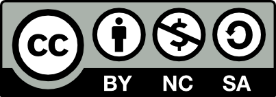 Name: Luisa Gößl (41780620)Schulstufe: 3. Klasse NMS/AHSZeitrahmen: 3 Unterrichtseinheiten zu je 50 Minuten Lehrgegenstand: Geografie und WirtschaftskundeLehrstoff: Bevölkerungsentwicklung in ÖsterreichUnterrichtsplanung nach dem KIOSK-ModellHinweise an die Klasse:>Aufgabenstellungen sollen genau durchgelesen werden.
>Laufende Arbeiten sollen regelmäßig gespeichert werden.
Lernziele:
>Die Schüler und Schülerinnen kennen verschiedene Arten von Bevölkerungspyramiden
>Die Schüler und Schülerinnen beschreiben die Eigenschaften und Merkmale von verschiedenen Bevölkerungspyramiden
>Die Schüler und Schülerinnen lesen Informationen aus einer Bevölkerungspyramide heraus
>Die Schüler und Schülerinnen beherrschen grundlegende soziale Umgangsformen
>Die Schüler und Schülerinnen beherrschen die Grundlagen und Funktionen von Excel und Power Point
>Die Schüler und Schülerinnen arbeiten in einer angenehmen Lautstärke
>Die Schüler und Schülerinnen finden andere Definitionen bei unklaren Wörtern
>Die Schüler und Schülerinnen beherrschen den Umgang mit dem Internet
>Die Schüler und Schülerinnen gestalten Diagramme mit einer sinnvollen Farbgebung und Diagrammart
>Die Schüler und Schülerinnen gestalten eine gut lesbare und strukturierte Power Point Präsentation
>Die Schüler und Schülerinnen halten die maximale Dauer der Präsentation ein
>Die Schüler und Schülerinnen beherrschen die Grundlagen einer Präsentation
>Die Schüler und Schülerinnen beherrschen eine höfliche GesprächskulturLehrplanbezug:
3.Klasse
Lebensraum Österreich:
Einige Ursachen und Folgen der Bevölkerungsverteilung und -entwicklung erfassen.Informations-, Daten- und Medienkompetenz
Suchen und finden:
Schülerinnen und Schüler
-formulieren ihre Bedürfnisse für die Informationssuche,
-planen zielgerichtet und selbstständig die Suche nach Informationen, Daten und digitalen Inhalten mit Hilfe geeigneter Strategien und Methoden (z.B. Suchbegriffe), passender Werkzeuge bzw. nützlicher Quellen.Vergleichen und bewerten:
Schülerinnen und Schüler
-wenden Kriterien an, um die Glaubwürdigkeit und Verlässlichkeit von Quellen zu bewerten (Quellenkritik, Belegbarkeit von Wissen),
-erkennen und reflektieren klischeehafte Darstellungen und Zuschreibungen in der medialen Vermittlung,
-können mit automatisiert aufbereiteten Informationsangeboten eigenverantwortlich umgehen.Organisieren:
Schülerinnen und Schüler
-speichern Informationen, Daten und digitale Inhalte sowohl im passenden Format als auch in einer sinnvollen Struktur, in der diese gefunden und verarbeitet werden können.Teilen:
Schülerinnen und Schüler
-teilen Informationen, Daten und digitale Inhalte mit anderen durch geeignete digitale Technologien,
-kennen die Grundzüge des Urheberrechts sowie des Datenschutzes (insb. das Recht am eigenen Bild) und wenden diese Bestimmungen an.Betriebssysteme und Standard-Anwendungen
Grundlagen des Betriebssystems:
Schülerinnen und Schüler
-nutzen die zum Normalbetrieb notwendigen Funktionen eines Betriebssystems einschließlich des Dateimanagements sowie der Druckfunktion.Textverarbeitung:
Schülerinnen und Schüler
-geben Texte zügig ein,
-strukturieren und formatieren Texte unter Einbeziehung von Bildern, Grafiken und anderen Objekten,
-führen Textkorrekturen durch (ggf. unter Zuhilfenahme von Überarbeitungsfunktionen, Rechtschreibprüfung oder Wörterbuch).Präsentationssoftware:
Schülerinnen und Schüler
-gestalten Präsentationen unter Einbeziehung von Bildern, Grafiken und anderen Objekten,
-beachten Grundregeln der Präsentation (z. B. aussagekräftige Bilder, kurze Texte).Tabellenkalkulation:
Schülerinnen und Schüler
-beschreiben den grundlegenden Aufbau einer Tabelle,
-legen Tabellen an, ändern und formatieren diese,
-führen mit einer Tabellenkalkulation einfache Berechnungen durch und lösen altersgemäße Aufgaben,
-stellen Zahlenreihen in geeigneten Diagrammen dar.Betriebssysteme und Standard-Anwendungen
Präsentationssoftware:
Schülerinnen und Schüler
-kennen unterschiedliche Präsentationsansichten und wissen, wann man diese einsetzt,
-nutzen verschiedene Folienlayouts und Foliendesigns.Tabellenkalkulation:
Schülerinnen und Schüler
erfassen Daten; speichern, ändern und sortieren diese,
suchen gezielt nach Daten und selektieren diese.Technische Problemlösung
Digitale Geräte nutzen:
Schülerinnen und Schüler
-nutzen unterschiedliche digitale Geräte entsprechend ihrer Einsatzmöglichkeiten,
-nutzen verschiedene Arten von Speichermedien und Speichersystemen.Technische Probleme lösen:
Schülerinnen und Schüler
-nutzen Hilfesysteme bei der Problemlösung,
-führen Datensicherungen und -wiederherstellungen aus.Betriebssysteme und Standard-Anwendungen
Präsentationssoftware:
Schülerinnen und Schüler
-erstellen und formatieren Diagramme,
-fügen Effekte wie Animation und Übergang zu Präsentationen hinzu.Literaturverzeichnis:Ergebnisse im Überblick: Bevölkerung seit 1869, Statistik Austria, in Statistik Austria, o.J., URL, http://www.statistik.at/web_de/statistiken/menschen_und_gesellschaft/bevoelkerung/volkszaehlungen_registerzaehlungen_abgestimmte_erwerbsstatistik/bevoelkerungsstand/index.html, 02.01.2019/ 14.46 UhrBevölkerungspyramide, von Dr. Werner Tiesbohnenkamp in Lexas Laenderdaten, 2000-2019. URL, https://www.laenderdaten.de/bevoelkerung/bevoelkerungspyramide.aspx , 13.01.2019/ 19.09 UhrBevölkerungsstand am 01.01.2018 und Bevölkerungsstruktur in Österreich, o.A., in Örokatlas, o.J., URL, https://www.oerok-atlas.at/#indicator/16, 02.01.2019/ 15.04 UhrPillenknick, o. A., in ifo Instituts, o.J.. URL, https://www.cesifo-group.de/de/ifoHome/facts/Glossar/04-Bevoelkerung-und-Migration/Pillenknick.html, 02.01.2019/ 15.09 Uhr1914/2014: Erster Weltkrieg war "demografischer Schock" für Wien, o.A., in Sciene, 29.09.2014. URL, https://science.apa.at/rubrik/kultur_und_gesellschaft/1914_2014_Erster_Weltkrieg_war_demografischer_Schock_fuer_Wien/SCI_20140929_SCI54612457620516096, 02.01.2019/ 15.34 UhrWirtschaftskrise. Arbeitslosigkeit drückt Geburtenraten, von Christina Elmar, in Spiegel Online, 10.07.2013. URL, http://www.spiegel.de/wissenschaft/mensch/wirtschaftskrise-arbeitslosigkeit-drueckt-geburtenraten-a-910365.html, 13.01.2019/ 18.38 UhrAbbildungsverzeichnis: Bevölkerungspyramide:Statistik Austria, o.A., Statistik des Bevölkerungsstandards, 17.05.2018. URL, https://www.statistik.at/web_de/statistiken/menschen_und_gesellschaft/bevoelkerung/bevoelkerungsstruktur/bevoelkerung_nach_alter_geschlecht/index.html ,02.01.2019/ 15.14 UhrBevölkerungspyramide, von Dr. Werner Tiesbohnenkamp in Lexas Laenderdaten, 2000-2019. URL, https://www.laenderdaten.de/bevoelkerung/bevoelkerungspyramide.aspx , 13.01.2019/ 19.09 UhrHistorischer Rückblick, von Stefan Hradil für Bundeszentrale politische Bildung, 31.05.2012. URL, https://www.bpb.de/politik/grundfragen/deutsche-verhaeltnisse-eine-sozialkunde/138003/historischer-rueckblick?p=all, 20.01.2019/ 16.10 UhrThemenUnterrichts-verlaufZeitliche Planung und MedienMögliche BegründungKontakt>Begrüßung der KlasseArten von Bevölkerungs-pyramidenInformationIn der ersten EinheitPower Point Präsentation>Informationen zu den verschiedenen Arten Bevölkerungs-pyramide von ÖsterreichSelbstständiges ArbeitenKontrolle>Die Pyramide wird gemeinsam durchbesprochenIn der ersten EinheitPower Point Präsentation
Beamer>Die Klasse ordnet die aktuelle Bevölkerungspyramide einem Typ zu
>Die Klasse beschreibt die Charakteristika dieser Pyramidenart
>Die Klasse interpretiert die PyramideBesprechung der ArbeitsaufträgeOrganisation
>Die verschiedenen Gruppen und Arbeitsaufträge werden besprochenIn der ersten EinheitArbeitsaufträge>Die Klasse bekommt einen ersten Eindruck der AufgabenstellungenGruppenfindungOrganisation
Selbstständiges ArbeitenIn der ersten Einheit>Gruppen können vorgegeben werden oder sind von der Klasse aus frei wählbarAusarbeitungs-phaseInformationen
Selbstständiges ArbeitenBeginn in der ersten Einheit
In der zweiten Einheit
Arbeitsaufträge
Leseaufträge
PC
Internet
Excel
Power Point>Die Klasse erarbeitet selbstständig die ArbeitsaufträgePräsentationenKontrolle
>Die Diagramme und Antworten zu den Impulsfragen werden besprochen bzw. präsentiertIn der dritten Einheit
pro Gruppe max. 3 Minuten
PC
Beamer>Die Klasse präsentiert die ErgebnisseSammlung der InformationenInformationen 
Kontrolle
>Impulsfragen werden im Plenum besprochen
>Text Historischer Rückblick wird gemeinsam gelesenIn der dritten Einheit
Arbeitsaufträge
Leseaufträge
Handout
Text>Die Ergebnisse werden besprochen Handout>Ergebnisse sollen auf einem Handout gesammelt werden
>alle Diagramme, kurze Beschreibungen und Informationen dazuIn der dritten Einheit>Ergebnisse werden von der Lehrperson auf einem Handout zusammen-getragen